Proje Önerisi Başlığı: Öğrenci/Öğrenciler: Not: Öğrenciler bu formu, ara sınav zamanında projelerinin “Yöntem” bölümüne kadar ki kısmı ile birlikte danışman hocalarına teslim edeceklerdir.  Danışman: 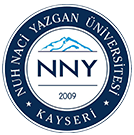 T.C. Nuh Naci Yazgan ÜniversitesiMühendislik FakültesiEndüstri Mühendisliği BölümüEMÜ 403 Bitirme Projesi Tasarımı Ara Sınav Formu Öğrenci NoÖğrenci Adı, SoyadıTarihİmzaDeğerlendirme Kriterleri PuanıÇalışma Sorusu /Problem Tanımı / Orijinallik (20 puan)…./ 20Giriş  (10 Puan)…./ 10Özet  (10 Puan)…./ 10Literatür Taraması (20 Puan) …./ 20Rapor Düzeni (20 Puan)…./ 20Özgünlük / Dürüstlük / Uyumluluk (20 Puan)…./ 20Toplam Puan (100 Puan)…./ 100UnvanıAdı, SoyadıTarihİmza